882  5980 Sayılı Kanun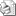 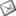 Sayı: 2010 / 882İLGİ: TESK’in 20.04.2010 tarih, 1197 sayı, 23 no.lu genelgesi10 Nisan 2010 tarih, 27548 sayılı Resmi Gazete’de onaylanarak yürürlüğe giren Seçimlerin Temel Hükümleri ve Seçmen Kütükleri Hakkında Kanun ile Milletvekili Seçimi Kanun ile; 298 sayılı Seçimlerin Temel Hükümleri ve Seçmen Kütükleri Hakkında Kanun’un 51. maddesinden sonra gelmek üzere 51 / A maddesi eklendiği ve bu madde de Kamu Kurumu niteliğindeki meslek kuruluşlarına ait bina ve tesislerin seçim bürosu olarak kullanılamayacağı düzenlenmiştir.Yine aynı Kanun ile; 2839 sayılı Milletvekili Seçimi Kanununun 18. maddesi değiştirilmiş ve bu maddeyle de; … kamu kurumu niteliğindeki meslek kuruluşları ile sendikalar, kamu bankaları ile üst birliklerin ve bunların üst kuruluşlarının ve katıldıkları teşebbüs veya ortaklıkların yönetim ve denetim kurullarında görev alanların genel ve ara seçimlerin başlangıcından bir ay önce seçimin yenilenmesine karar verilmesi halinde yenileme kararının ilanından başlayarak yedi gün içinde görevlerinden ayrılma isteğinde bulunmadıkça adaylıklarını koyamayacağı ve aday gösterilemeyeceğinin öngörüldüğü Konfederasyonumuzun ilgide kayıtlı genelgesi ile Birliğimize bildirilmiştir.Bilgilerinizi ve gereğini rica ederiz.Özcan KILKIŞ                                                                                               Hilmi KURTOĞLUGenel Sekreter                                                                                                 Başkan Vekili 23 Nolu Genelge (5980 Sayılı Kanun)